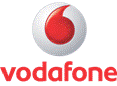 10º Informe de Sostenibilidad correspondiente al ejercicio 2012-13VODAFONE ESPAÑA CONTRIBUYÓ AL PAÍS CON 5.189 MILLONES DE EUROS EN EL EJERCICIO 2012-13La compañía colaboró con el desarrollo sostenible del país con más de 26.000 empleos directos e indirectos, y ha evitado la emisión de 62.758 Tn de CO2, equivalentes a las emisiones de 30.990 vehículos en un año.
En el ejercicio 2012-13 se ha profundizado en el desarrollo de los tres pilares estratégicos de diferenciación en la relación con clientes: Experiencia de Cliente, Oferta Competitiva y Calidad de la Red.Compras realizadas por valor de 3.877M €, 85% de ellas a proveedores locales con sede social en España.A través de iniciativas de eficiencia energética se ha reducido en un 23,4% el consumo de energía por elemento de red respecto al ejercicio 2006-07.La Fundación Vodafone España ha dedicado 5,1 millones de euros a proyectos sociales y de innovación. Madrid, 1 de octubre de 2013.- Vodafone España presenta su Informe de Sostenibilidad correspondiente al ejercicio 2012-13, que refleja el compromiso de la compañía con sus clientes, empleados, medio ambiente y sociedad en general, de acuerdo con su Estrategia de Sostenibilidad. El informe recoge la gestión llevada a cabo para contribuir con sus productos y servicios a la creación de sociedades más sostenibles, aplicando pautas de comportamiento ético y responsable. Este año se incluye un capítulo en el que se cuantifica la contribución de Vodafone España al desarrollo sostenible del país durante el ejercicio 2012-13: en términos de contribución económica (5.189 millones €), social (26.010 empleos directos e indirectos) y medioambiental (62.758 Tn de CO2 evitadas directa e indirectamente).Vodafone España invirtió el pasado ejercicio 460 millones de euros en el despliegue de redes de banda ancha en entornos urbanos y rurales, así como en el desarrollo de productos y servicios que mejoren la calidad de vida de las personas y que ayuden a las empresas a aumentar la productividad y competitividad y reducir su impacto en el medio ambiente.Productos y Servicios SocialesDurante el ejercicio 2012-13 Vodafone España ha continuado con su estrategia de facilitar el acceso a las telecomunicaciones a las personas con necesidades especiales y/o grupos vulnerables. Las actuaciones más significativas han sido las siguientes: Servicio Activo Vodafone. El servicio se presta con la colaboración de una empresa especializada en cobertura asistencial telefónica, poniendo profesionales cualificados (médicos, abogados, psicólogos y nutricionistas) al alcance de nuestros clientes las 24 horas, 365 días al año. Mediante la utilización de este servicio, los usuarios pueden resolver cuestiones de carácter socio-sanitario, psicológico, jurídico, nutricional y social.Plan Signo. Esta tarifa se ha lanzado, en colaboración con la Confederación Estatal de Personas Sordas (CNSE), y mejora las condiciones de la anterior “Tarifa Accesible”. Permite a las persona con discapacidad auditiva emplear la Lengua de Signos a través de videollamadas y además expresarse con mayor independencia mediante SMS, email, chat y redes sociales. Mensajes Solidarios. El servicio recaudó más de 800.000€ para ONGs Accesibilidad de Tiendas y web de Vodafone. A marzo de 2013, el 94% de las tiendas propias eran accesibles y el 80% de las páginas de la web de Vodafone España eran accesibles, disponiendo de la certificación Nivel AA. Por su parte, la Fundación Vodafone España ha dedicado más de 5,1 millones de euros en 2012-13 a proyectos sociales y de innovación relacionados con las TIC y la discapacidad destinados a mejorar la calidad de vida de los grupos vulnerables. Destaca la formación en el uso de las TIC de más de 10.300 personas mayores.Productos y Servicios para el Desarrollo SostenibleVodafone apuesta por el desarrollo de productos y servicios orientados a ayudar a otros sectores tanto a mejorar su productividad y competitividad, como a reducir su contribución al cambio climático, a través de soluciones que incrementan la eco-eficiencia y reducen el impacto ambiental. La estrategia de Vodafone, que dispone de más de medio millón de tarjetas SIM activas para M2M, se centra en las siguientes áreas de actuación: Gestión energética eficiente. Con estas soluciones ayudamos a nuestros clientes a conocer su mapa de consumo energético, cómo mejorarlo y los avances que se producirán tras la implantación de cada una de las medidasLogística Inteligente. Vodafone lanzó al mercado español sus soluciones de Gestión de Flotas en septiembre 2012. La tecnología M2M permite aplicar sistemas de localización de forma centralizada. Redes Eléctricas Inteligentes, mediante contadores eléctricos que utilizan la tecnología M2M para recopilar y analizar datos sobre el consumo de energía en la red eléctrica.  Ciudades Inteligentes, aplicando sistemas inteligentes M2M relacionados con la gestión de la iluminación, tráfico, agua, vehículo eléctrico, etc.Vodafone España lanzó además en el ejercicio 2012-13 el programa “Emprendo con Vodafone” con el objetivo de ayudar a aquellas personas que están en un proceso de emprendimiento y que necesitan ayuda para crear un negocio o necesitan transformarlo.Comportamiento ético y responsableComo parte de su Estrategia de Sostenibilidad, Vodafone España considera que para transformar la sociedad es necesario desarrollar sus actividades de una forma ética y responsable, manteniendo la confianza de sus Grupos de Interés:ClientesEn el ejercicio 2012-13 Vodafone España ha actualizado sus pilares estratégicos de diferenciación en la relación con clientes: Mejor Experiencia de Cliente. Nuestros clientes pueden contactar con Vodafone a través de diferentes canales, ya sea atención telefónica o atención online/ autogestión. Durante el ejercicio se han introducido mejoras en los servicios de atención telefónica y se ha fomentado la autogestión por clientes, alcanzado más de 467.000 usuarios de autogestión en el móvil y más de 1,5 millones de usuarios activos de las áreas privadas de la web. Asimismo, el blog “Vodafone te ayuda” ha conseguido 35.000 visitas al mes, en el Foro Vodafone se han registrado más de 33.000 usuarios. Además, 2,7 millones de clientes particulares tienen factura electrónica. Oferta Competitiva. Vodafone apuesta por la simplificación de sus tarifas y por ofrecer más flexibilidad al cliente. En noviembre de 2012, se lanzó la propuesta para prepago, Vodafone yu:, especialmente pensada para los más jóvenes. También en noviembre de 2012 se lanzaron los planes de contrato Vodafone Base y Vodafone RED, ofreciendo con estos últimos voz y mensajes ilimitados, así como grandes volúmenes de datos para navegación a alta velocidad (entre 1,5 GB/mes y 5 GB/mes). Durante 2012-13 se han ofrecido servicios integrales como valor diferencial de la oferta de comunicación también desde el extranjero. A fin del ejercicio la compañía contaba con acuerdos de roaming en 212 destinos.Siempre Conectado. A cierre de año fiscal (31 de marzo de 2013), se alcanzó el 99,7% de la población con la Red 2G y al 98,6% con la Red 3G en exteriores. Para el ejercicio 2013-14 seguiremos con nuestra renovación de la Red de Acceso, trabajando en el resto de ciudades, zonas de costa y zonas rurales, mejorando la cobertura y calidad de los servicios prestados en estos entornos.En el área de clientes se sigue prestando especial atención al uso seguro y responsable de nuestra tecnología por parte de menores, con desarrollos como la App SafetyNet, el Portal para Padres, o el App “Protege a la Infancia” para smartphones y tablets, que permite la denuncia anónima de contenidos relativos a abusos sexuales a menores.ProveedoresVodafone España fomenta entre sus proveedores el cumplimiento de elevados estándares éticos, laborales y ambientales. Para ello, incluye su Código de Compras Éticas en los documentos de compra, y los criterios de sostenibilidad forman parte tanto del primer proceso de cualificación de proveedores, como de las evaluaciones periódicas de los mismos. Durante este ejercicio, el 100% de los proveedores considerados de alto riesgo se han adherido a la nueva cláusula Anticorrupción.Las compras efectuadas por Vodafone España durante el ejercicio 2012-13 han ascendido a 3.877 millones de €, 85% de las cuales se han realizado a proveedores locales, entendiendo por proveedores locales aquéllos con sede social en España.Medio AmbienteEl compromiso con el desarrollo sostenible conlleva controlar y minimizar los impactos de la actividad de Vodafone en el medio ambiente, tanto de su red, tiendas y oficinas, como del ciclo de vida de sus Productos y Servicios. En ese sentido el informe destaca que las iniciativas de eficiencia energética implantadas han permitido a la compañía reducir en un 5,4% el consumo de energía por elemento de red con relación al ejercicio anterior. Desde el ejercicio 2006-2007, el consumo de energía por elemento de red se ha reducido en un 23,4%. Por otra parte, durante el ejercicio 2012-13 se han evitado 1.936 Tn de CO2 por el uso de videoconferencias y se han evitado unos 525 desplazamientos diarios por el uso de vehículos lanzadera.Se han recogido más de 275.000 teléfonos durante el ejercicio de 2012-13, a través de los sistemas de reutilización y reciclaje en los que Vodafone participa y se ha implantado un Sistema de Calificación Ecológica que permite conocer el impacto social y medioambiental de los diferentes teléfonos móviles y “Smartphones” de nuestro catálogo. Además, se continúa fomentando el uso de factura electrónica entre clientes, utilizándose papel con certificado FSC para aquellos que desean factura en papel.EmpleadosEl ejercicio 2012-13 ha sido especialmente complejo debido a las circunstancias económicas y, con el fin de adaptar la dimensión de la empresa a la nueva realidad del mercado, la Compañía ha acordado con los representantes legales de los trabajadores un plan de reestructuración de la empresa.El informe recoge el refuerzo en la comunicación y formación a todos los empleados en el Código de Conducta, y se describen diferentes programas de formación y desarrollo del talento y de gestión de la diversidad. En este sentido, el 31,5% de los puestos directivos están ocupados por mujeres y se ha alcanzado un incremento del 39% en el número de empleados con discapacidad con respecto al ejercicio anterior. Además, durante el ejercicio 2012-13, Vodafone España ha continuado con su programa de Voluntariado Corporativo que permite que los empleados puedan participar en actividades solidarias de ONGs con las que colabora la compañía.Revisión Independiente del Informe de SostenibilidadEl informe se ha elaborado teniendo en cuenta los principios de la norma AA1000APS y ha obtenido la calificación A+ en conformidad con las directrices establecidas por GRI en la versión 3.1. La Revisión Independiente del Informe ha sido realizada por Ernst&YoungEl informe está disponible en la web de Vodafone www.vodafone.es/sostenibilidad, con información complementaria sobre la gestión y resultados de los temas de sostenibilidad.Vodafone EspañaVodafone España forma parte del Grupo Vodafone, una de las mayores compañías de telecomunicaciones del mundo por ingresos, con presencia en 30 países de los 5 continentes, y acuerdos con otros 50 en todo el mundo. Vodafone proporciona un abanico completo de servicios de telecomunicaciones móviles, incluidas comunicaciones de voz y de datos para el acceso de 404 millones de Clientes proporcionales a 30 de junio de 2013. Los más de 14.159.000 Clientes de Vodafone España se benefician de la experiencia y capacidad de esta empresa líder mundial, que ayuda a sus Clientes -individuos, negocios y comunidades- a estar mejor conectados en el mundo móvil. Para más información, por favor visita www.vodafone.esPara más información:
Vodafone España. Comunicación Corporativa
Email: comunicacioncorporativa@corp.vodafone.es Telf.: 607133455